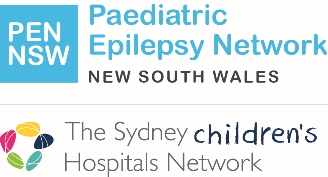 First Aid Seizure Management PlanFirst Aid Seizure Management PlanFirst Aid Seizure Management PlanFirst Aid Seizure Management PlanFirst Aid Seizure Management PlanFirst Aid Seizure Management PlanFirst Aid Seizure Management PlanFirst Aid Seizure Management PlanFirst Aid Seizure Management PlanFirst Aid Seizure Management PlanFirst Aid Seizure Management PlanFirst Aid Seizure Management PlanChild/Adolescent:Child/Adolescent:Date of Birth:Date of Birth:Parent/Guardian:Parent/Guardian:Contact Number(s):Contact Number(s):Treating Clinician:Treating Clinician:Contact Number(s):Contact Number(s):Seizure Type 1                                     Seizure Type 1                                     Seizure Type 1                                     Seizure Type 1                                     Seizure Type 1                                     Seizure Type 1                                     Seizure Type 1                                     Seizure Type 1                                     Seizure Type 1                                     Seizure Type 1                                     Seizure Type 1                                     Seizure Type 1                                     Seizure TypeSeizure TypeDurationFrequencyFrequencyDescription of the seizure – including triggers and warning signsDescription of the seizure – including triggers and warning signsDescription of the seizure – including triggers and warning signsDescription of the seizure – including triggers and warning signsDescription of the seizure – including triggers and warning signsDescription of the seizure – including triggers and warning signsDescription of the seizure – including triggers and warning signsSpecific First Aid Management: Specific First Aid Management: Emergency medication order?Emergency medication order?Emergency medication order?Emergency medication order?  Yes (refer to attached  administration sheet)  Yes (refer to attached  administration sheet)  Yes (refer to attached  administration sheet)  Yes (refer to attached  administration sheet)  Yes (refer to attached  administration sheet)  Yes (refer to attached  administration sheet)  No  NoSeizure Type 2                                     Seizure Type 2                                     Seizure Type 2                                     Seizure Type 2                                     Seizure Type 2                                     Seizure Type 2                                     Seizure Type 2                                     Seizure Type 2                                     Seizure Type 2                                     Seizure Type 2                                     Seizure Type 2                                     Seizure Type 2                                     Seizure TypeSeizure TypeDurationFrequencyFrequencyDescription of the seizure – including triggers and warning signsDescription of the seizure – including triggers and warning signsDescription of the seizure – including triggers and warning signsDescription of the seizure – including triggers and warning signsDescription of the seizure – including triggers and warning signsDescription of the seizure – including triggers and warning signsDescription of the seizure – including triggers and warning signsSpecific First Aid Management: Specific First Aid Management: Emergency medication order?Emergency medication order?Emergency medication order?Emergency medication order?  Yes (refer to attached  administration sheet)  Yes (refer to attached  administration sheet)  Yes (refer to attached  administration sheet)  Yes (refer to attached  administration sheet)  Yes (refer to attached  administration sheet)  Yes (refer to attached  administration sheet)  No  NoGeneral First Aid PrinciplesGeneral First Aid PrinciplesGeneral First Aid PrinciplesGeneral First Aid PrinciplesGeneral First Aid PrinciplesGeneral First Aid PrinciplesGeneral First Aid PrinciplesGeneral First Aid PrinciplesGeneral First Aid PrinciplesGeneral First Aid PrinciplesGeneral First Aid PrinciplesGeneral First Aid PrinciplesStay with the child and try to time the seizureMove hard objects away and protect head from injuryPlace on the side (recovery position) to keep airway clearProvide comfort and reassurance after the seizure and allow to rest and sleepIf confused or unusual behavior, gently guide away from harm and ensure safetyDO NOT place anything in the mouth   Stay with the child and try to time the seizureMove hard objects away and protect head from injuryPlace on the side (recovery position) to keep airway clearProvide comfort and reassurance after the seizure and allow to rest and sleepIf confused or unusual behavior, gently guide away from harm and ensure safetyDO NOT place anything in the mouth   Stay with the child and try to time the seizureMove hard objects away and protect head from injuryPlace on the side (recovery position) to keep airway clearProvide comfort and reassurance after the seizure and allow to rest and sleepIf confused or unusual behavior, gently guide away from harm and ensure safetyDO NOT place anything in the mouth   Stay with the child and try to time the seizureMove hard objects away and protect head from injuryPlace on the side (recovery position) to keep airway clearProvide comfort and reassurance after the seizure and allow to rest and sleepIf confused or unusual behavior, gently guide away from harm and ensure safetyDO NOT place anything in the mouth   Stay with the child and try to time the seizureMove hard objects away and protect head from injuryPlace on the side (recovery position) to keep airway clearProvide comfort and reassurance after the seizure and allow to rest and sleepIf confused or unusual behavior, gently guide away from harm and ensure safetyDO NOT place anything in the mouth   Stay with the child and try to time the seizureMove hard objects away and protect head from injuryPlace on the side (recovery position) to keep airway clearProvide comfort and reassurance after the seizure and allow to rest and sleepIf confused or unusual behavior, gently guide away from harm and ensure safetyDO NOT place anything in the mouth   Stay with the child and try to time the seizureMove hard objects away and protect head from injuryPlace on the side (recovery position) to keep airway clearProvide comfort and reassurance after the seizure and allow to rest and sleepIf confused or unusual behavior, gently guide away from harm and ensure safetyDO NOT place anything in the mouth   Stay with the child and try to time the seizureMove hard objects away and protect head from injuryPlace on the side (recovery position) to keep airway clearProvide comfort and reassurance after the seizure and allow to rest and sleepIf confused or unusual behavior, gently guide away from harm and ensure safetyDO NOT place anything in the mouth   Stay with the child and try to time the seizureMove hard objects away and protect head from injuryPlace on the side (recovery position) to keep airway clearProvide comfort and reassurance after the seizure and allow to rest and sleepIf confused or unusual behavior, gently guide away from harm and ensure safetyDO NOT place anything in the mouth   Stay with the child and try to time the seizureMove hard objects away and protect head from injuryPlace on the side (recovery position) to keep airway clearProvide comfort and reassurance after the seizure and allow to rest and sleepIf confused or unusual behavior, gently guide away from harm and ensure safetyDO NOT place anything in the mouth   Stay with the child and try to time the seizureMove hard objects away and protect head from injuryPlace on the side (recovery position) to keep airway clearProvide comfort and reassurance after the seizure and allow to rest and sleepIf confused or unusual behavior, gently guide away from harm and ensure safetyDO NOT place anything in the mouth   Stay with the child and try to time the seizureMove hard objects away and protect head from injuryPlace on the side (recovery position) to keep airway clearProvide comfort and reassurance after the seizure and allow to rest and sleepIf confused or unusual behavior, gently guide away from harm and ensure safetyDO NOT place anything in the mouth   IF SEIZURE ACTIVITY CONTINUES OR THERE ARE MULTIPLE SHORT SEIZURES 
FOR GREATER THAN 5 MINUTES, CALL FOR AN AMBULANCE – DIAL 000IF SEIZURE ACTIVITY CONTINUES OR THERE ARE MULTIPLE SHORT SEIZURES 
FOR GREATER THAN 5 MINUTES, CALL FOR AN AMBULANCE – DIAL 000IF SEIZURE ACTIVITY CONTINUES OR THERE ARE MULTIPLE SHORT SEIZURES 
FOR GREATER THAN 5 MINUTES, CALL FOR AN AMBULANCE – DIAL 000IF SEIZURE ACTIVITY CONTINUES OR THERE ARE MULTIPLE SHORT SEIZURES 
FOR GREATER THAN 5 MINUTES, CALL FOR AN AMBULANCE – DIAL 000IF SEIZURE ACTIVITY CONTINUES OR THERE ARE MULTIPLE SHORT SEIZURES 
FOR GREATER THAN 5 MINUTES, CALL FOR AN AMBULANCE – DIAL 000IF SEIZURE ACTIVITY CONTINUES OR THERE ARE MULTIPLE SHORT SEIZURES 
FOR GREATER THAN 5 MINUTES, CALL FOR AN AMBULANCE – DIAL 000IF SEIZURE ACTIVITY CONTINUES OR THERE ARE MULTIPLE SHORT SEIZURES 
FOR GREATER THAN 5 MINUTES, CALL FOR AN AMBULANCE – DIAL 000IF SEIZURE ACTIVITY CONTINUES OR THERE ARE MULTIPLE SHORT SEIZURES 
FOR GREATER THAN 5 MINUTES, CALL FOR AN AMBULANCE – DIAL 000IF SEIZURE ACTIVITY CONTINUES OR THERE ARE MULTIPLE SHORT SEIZURES 
FOR GREATER THAN 5 MINUTES, CALL FOR AN AMBULANCE – DIAL 000IF SEIZURE ACTIVITY CONTINUES OR THERE ARE MULTIPLE SHORT SEIZURES 
FOR GREATER THAN 5 MINUTES, CALL FOR AN AMBULANCE – DIAL 000IF SEIZURE ACTIVITY CONTINUES OR THERE ARE MULTIPLE SHORT SEIZURES 
FOR GREATER THAN 5 MINUTES, CALL FOR AN AMBULANCE – DIAL 000IF SEIZURE ACTIVITY CONTINUES OR THERE ARE MULTIPLE SHORT SEIZURES 
FOR GREATER THAN 5 MINUTES, CALL FOR AN AMBULANCE – DIAL 000Name of Prescribing 
Doctor:Signature:Signature:Date:Date:Name of Parent:Signature:Signature:Date:Date: